תלמידים  יקרים.הנכם נדרשים להגיש עבודה בתנ"ך העוסקת באחד הפרקים הלקוחים מספר בראשית. להלן רשימת הפרקים :עמוד שער (יכלול שמות המגישים, כיתה והנושא הנחקר).10% חלק ראשון – חלק עיוני מודפס (גופן  12 ) 50% יש להגיש מאמר לאישור עד תאריך 15.2.16!!!!!!!!שלב ראשון : בחלק זה עליך לבחור מאמר העוסק  באחד ממגוון הנושאים בספר בראשית. לדוגמה:         עליכם לחשוב מה מעניין אתכם בנושא שבחרתם, ומתוך כך לצאת לחיפוש החומרים           הרלוונטיים. דוגמאות:מה גרם לקין לרצוח את הבל?האם יעקב ראוי להיקרא אבי האומה לנוכח התנהגותו בספר בראשית?על פי איזה קריטריונים מקבלים את הבכורה?האם שרה ראויה לכבוד שהיא זוכה לו בתרבות היהודית לאור התנהלותה בסיפור הגר וישמעאל?היכן הייתה שרה בזמן העקידה?כיצד הצליח לבן לרמות את יעקב?מעמד האישה כפי שהוא עולה מסיפורי הבריאה.סיפור המבול- עדויות מחקריות לאישורו או דחייתו.שלב שני : עליך להגדיר מהו הנושא/ים  שבהם דן המאמר (יש לציין פרק/ים מתאימים). על אילו שאלות שהתעוררו מקריאת הטקסט המקראי  עונה המאמר ?רשום במילים שלך כיצד התייחס אליהן כותב/ת המאמר .רשום מהי דעתך האישית מסכים / לא מסכים ולפרט לפחות 2 נימוקים לדעתך.יש לצרף את המאמר הנבחר לעבודתך. חלק שני – שלב יצירתי 30% .עליכם לחשוב על דרך יצירתית להעלות את הפסוקים שעוררו את השאלות, ו/או ואת התשובות שניתנו במאמרים ו/או לדעה שלכם. האפשרויות הן :צורת העבודה (אסתטיקה, כתיבה נכונה...) והגשה בזמן 10%את העבודה בשלמותה יש להגיש עד 15/4/2016אי הגשת העבודה בזמן יוביל להורדת הציון. העבודה מהווה 30% מציון הבגרות שלכם.עבודה נעימה, יצירתית ומושקעת!!!צוות תנ"ךנספחים :מאמרים דידקטיים אתר מפמר לספר בראשיתמאמרים דידקטיים לספר בראשית - המשךהקבצים  בראשית א'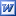  בראשית ב' בראשית ג'   בראשית ד' בראשית ו' בראשית יא' בראשית יב' בראשית טו' בראשית טז' בראשית יח' בראשית כב' בראשית כה' בראשית כז בראשית כ"ט בראשית ל'בראשית לב'  4. ספר בראשיתאפשרותדרישותהכנת עיתוןהעיתון יכלול לפחות 3 עמודים שבהם כתבות וחדשות ברוח התקופה על הנושא הנבחר, פרסומות, תשבצים ותפזורות וכו'...הערה: קיים פורמט להכנת עיתון באינטרנטשירבחירת שיר העוסק בנושא הנבחר והשוואתו לטקסט המקראי:יש להביא את השיר ופרטי השיר ולנתח אותו: לציין מה הדומה ומה השונה ביחס לטקסט המקראיתמונותי ש להביא לפחות 4 תמונות לציין את מקורן, מה התמונה מייצגת? האם התמונה תואמת או סותרת לטקסט המקראי ? חובה להתייחס לכל תמונה בעמוד נפרדקומיקס/קריקטורותיש להכין לפחות 4 עמודי קומיקס/קריקטורה על דף A4 או  3 עמודי A3 על הנושא הנבחר באופן יצירתייומן אישי/ ראיון אישייש לכתוב לפחות 4 עמודים בהם תתייחסו לנושא שבחרתם באמצעות מחשבות/ רגשות/ תחושות ומצבים  וכו'...של הדמות הנבחרת.יש לעצב את הדפים בהתאם לרעיון (בצורה של יומן....)פיסולמומלץ לתלמידי אומנות פלסטיתעשיית דגם שייצג את הנושא הנבחר, חובה לצרף דף הסבר המתאר את היצירה, כיצד היא מבטאת את הנושא הנבחר, למה בחרת/ם להשתמש דווקא בדגם זה...משחק קופסאיש להכין משחק המבוסס על הנושא הנבחר. דף הוראות, המשחק עצמו וכרטיסי שאלות (לפחות 10)פלקטיש להתייחס לנושא הנבחר בכמה היבטים: ארכיאולוגיה, אומנות, אקטואליה, פרשת שבוע, ציורים, שיר, ציור....על הפלקט לכלול לפחות 4 היבטים שוניםפרקי בראשיתספרות חז"ל ופרשנות מסורתיתספרות המזרח הקדוםלימוד מתוקשב ועודהעשרות שונות מתחומי דעת נוספיםא - במשנה סנהדרין ד' ה': לפיכך נברא אדם יחידי: אנומה אליש:לוח רביעי שורות 104-93, 140-129 - הריגת תיאמת ובריאת העולם מגופהלוח שישי שורות 8-5, 34-29 - בריאת האדם.הרצאה ב"סיפור מההפטרה": ראשית.בריאת העולם מיכאל אנג'לושיר בראשית חיים חפר וסשה ארגובד'בראשית רבא כ"ב י: משל שני האתלטים. ניתן למצוא את המשל ברשת במאמרו של אביעד כהן.אוריאל סימון על בראשית ד'קין והבל באמנותדן פגיס, כאן בקרוןשיר: ויימלט קין, יעקב שבתאי. י"אאִם נָפַל אָדָם וָמֵת לֹא הָיוּ שָׂמִים אֶת לִבָּם אֵלָיו, וְאִם נָפְלָה לְבֵנָה אַחַת הָיוּ יוֹשְׁבִים וּבוֹכִים פרקי דרבי אליעזר כ"ד.היכן הוא שער השמים, זקוביץ ושנאןמאמר דידקטי של אילה פז על הפרקבאתר המפמ"רמגדל בבל באמנותסרטון מגדל בבלי"בבראשית רבא ל"ח,  אברהם והפסיליםמיכה גודמן, "אברהם אברהם"יאיר זקוביץ, אברהם הציוני הראשוןמצגת תמונותשיר לך לך, הדרה לוין ארדיט"זהאם חטאה שרה? רמב"ן רד"ק ופרשנים נוספיםישמעאל דמות חיובית, אביעד הכהן.אריק איינשטיין, הגרהגר, עובדת זרה ומקומו של בעל הביתדמותה של הגר בספרות ובאמנות, רחל עופר (מדקה 50.00)ההרחבה למאמר הדידקטי על בראשית ט"ז העוסקת בעקרות. בן לו היה לי, אחינועם ניניכ"בהשטן מתדיין עם אברהם(מ"ויקם וילך" עד "וילכו שניהם יחדו")סיפור מההפטרה: העקידהמאמר: עקדת יצחק, מירי להבירושה, חיים גוריעקידת יצחק באמנות, אורנה סילברמןעקדת יצחק באמנותכ"טבראשית רבא ע': רמאית בת הרמאי ראו בתוך מאמר של יאיר איכר.הרצאה: מאיר שלו, תמונות מחיי נישואין (מדקה 23)סיפור יעקב ורחל, אנסמבל עיתיםאני אוהב אותך לאה, אהוד מנור. ביצוע השיר זהבה בן וצביקה פיק.אריק איינשטיין, אחכה.